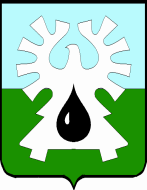 ГОРОДСКОЙ ОКРУГ УРАЙХанты-Мансийского автономного округа – Югры АДМИНИСТРАЦИЯ ГОРОДА УРАЙПОСТАНОВЛЕНИЕот ______________	№ _________О внесении изменений в постановление администрации города Урай от 12.03.2021 №606 «О муниципальной системе оповещения населения городского округа Урай»В соответствии с постановлением Правительства Российской Федерации от 17.05.2023 № 769 «О порядке создания, реконструкции и поддержания в состоянии постоянной готовности к использованию систем оповещения населения»:1. Внести в приложение к постановлению администрации города Урай от 12.03.2021 №606 «О муниципальной системе оповещения городского округа» следующие изменения:1) пункт 1.1 раздела 1 изложить в новой редакции: «1.1. Положение о муниципальной системе оповещения населения городского округа Урай (далее – Положение) определяет назначение, состав, задачи, порядок задействования, реконструкции и поддержания в постоянной готовности муниципальной системы оповещения населения городского округа Урай (далее также – МСО, город Урай соответственно).»;2) абзац второй пункта 2.8 раздела 2 изложить в новой редакции: «Типовые аудио- и аудиовизуальные, а также текстовые и графические сообщения населению о фактических и прогнозируемых чрезвычайных ситуациях разрабатываются  отделом гражданской защиты населения и общественной безопасности администрации города Урай в течение 5 рабочих дней после принятия данного Положения и актуализируются не реже 1 раза в год в течение первого квартала текущего года в соответствии с планами гражданской обороны и защиты населения (планами гражданской обороны) и планами действий по предупреждению и ликвидации чрезвычайных ситуаций, принятыми в городском округе Урай.»;3) пункт 2.9 раздела 2 изложить в новой редакции: «2.9. Администрация города Урай в лице отдела гражданской защиты населения и общественной безопасности администрации города Урай, управления по информационным технологиям и связи администрации города Урай, ЕДДС, организации, в ведении которых находятся (на/в зданиях/помещениях, находящихся во владении (пользовании) которых) установлены электронные сирены МАСЦО, операторы связи и организации, указанные в приложении 1 к настоящему Положению, проводят комплекс организационно-технических мероприятий по исключению несанкционированной передачи сигналов оповещения и экстренной информации (несанкционированного использования МСО).О случаях несанкционированной передачи сигналов оповещения и экстренной информации (несанкционированного использования МСО) сотрудник оперативно – дежурной смены ЕДДС немедленно информирует отдел гражданской защиты населения и общественной безопасности администрации города Урай, управление по информационным технологиям и связи администрации города Урай.»;4) пункт 3.1 раздела 3 изложить в новой редакции: «3.1. МСО поддерживается в постоянной готовности к использованию администрацией города Урай в лице отдела гражданской защиты населения и общественной безопасности администрации города Урай, управления по информационным технологиям и связи администрации города Урай, ЕДДС.»;5) абзац третий пункта 3.2 раздела 2 изложить в новой редакции: «корректирует сценарии и вносит необходимые изменения в программу комплекса технических средств МАСЦО на основании перечня должностных лиц, включенных в стойку циркулярного вызова муниципальной автоматизированной системы централизованного оповещения, поддерживаемого в актуальном состоянии и предоставляемого отделом гражданской защиты населения и общественной безопасности администрации города Урай;»;6) абзац первый пункта 3.3 раздела 3 изложить в новой редакции: «3.3. В целях поддержания МСО в состоянии постоянной готовности к использованию отдел гражданской защиты населения и общественной безопасности администрации города Урай совместно с управлением по информационным технологиям и связи администрации города Урай и ЕДДС:»;7) абзац второй пункта 3.4 раздела 3 изложить в новой редакции: «Комплексные проверки готовности МОС проводятся в соответствии с Положением о системах оповещения населения, утвержденным приказом МЧС России, Минкомсвязи России от 31.07.2020 № 578/365, два раза в год комиссией в составе представителей отдела гражданской защиты населения и общественной безопасности администрации города Урай, управления по информационным технологиям и связи администрации города Урай и ЕДДС, а также операторов связи, организаций, указанных в приложении 1 к настоящему Положению (при наличии филиала и (или) представительства на территории Ханты-Мансийского автономного округа - Югры, городского округа Урай),  при этом включение оконечных средств оповещения и доведение проверочных сигналов и информации до населения и руководящего состава гражданской обороны городского округа Урай и Урайского звена ТП РСЧС осуществляется в дневное время в первую среду марта и октября.»;8) раздел 3 дополнить пунктом 3.6:«3.6. Реконструкция систем оповещения населения проводится в случаях:необходимости полной замены технических средств оповещения системы оповещения населения, не выслуживших установленный заводом-изготовителем эксплуатационный ресурс, в связи с невозможностью восстановления из-за выхода из строя (потери работоспособности) при военных конфликтах или вследствие этих конфликтов, а также при чрезвычайных ситуациях природного и техногенного характера;необходимости полной замены технических средств оповещения системы оповещения населения в связи с невозможностью восстановления выслуживших установленный заводом-изготовителем эксплуатационный ресурс.»;9) в приложении 2 к Положению о муниципальной системе оповещения населения городского округа Урай:а) строку 14 изложить в новой редакции: «»;б) строку 19 изложить в новой редакции: «»;в) строки 40 и 41 изложить в новых редакциях:«».2. Опубликовать постановление в газете «Знамя» и разместить на официальном сайте органов местного самоуправления города Урай в информационно-телекоммуникационной сети «Интернет».3. Контроль за выполнением постановления возложить на заместителя главы города Урай Р.А. Капустина.Исполняющий обязанности главы города Урай	 Е.Н. Подбуцкая Начальник службы специальных мероприятий администрации города УрайНачальник отдела гражданской защиты населения и общественной безопасности администрации города УрайГлавный специалист отдела гражданской защиты населения и общественной безопасности администрации города УрайВедущий специалист отдела гражданской защиты населения и общественной безопасности администрации города Урай